Problemska nastava u 3. razreduPomozimo labudu, raku i štukiTijek nastavnog sata:Nastavni sat započinje uvodnom aktivnošću Budi drug, stani u krug u kojoj učenici stoje u krugu i slušaju upute učiteljice: svi učenici koji spadaju u istu kategoriju trebaju istupiti u sredinu kruga i pogledati tko sve čini novi krug-krug sličnosti. Zatim se vraćaju na prvotnu poziciju, a učiteljica nastavlja s primjerima: Krug za sve one koji imaju plave oči! Krug za sve one koji vole pizzu! Krug za sve one koji sada nose traperice! Krug za sve one koji vole grah! Krug za sve one koji imaju dugu kosu! Krug za sve one koji vole nogomet! Krug za sve one koji se vole igrati! Nakon završene 5 minutne aktivnosti učenici se vraćaju na svoja mjesta i započinje diskusija o sličnostima i razlikama u razredu uočenima za vrijeme uvodne aktivnosti. Učenicima postavljam problemsko pitanje. Postoje li dvije osobe koje su potpuno slične, odnosno identične?Najavljujem čitanje basne Labud, rak i štuka, I.A: Krilov, zapisujem naslov na ploču, a učenici u svoje pisanke.Prije interpretativnog čitanja postavlja se problemsko pitanje: Kako to da kola još i danas stoje na istom mjestu? Objašnjavamo riječ kola. Labud, rak i štukaTri prijatelja, labud, rak i štuka imaju naizgledJednostavnu zadaću, odvući nakrcana kolaPreko brda i dola. Međutim krećući se svak Na svoju stranu i unatoč njihovom trudu iHtjenju da zadaću uspješno obave, nisu uspjeli pomaknuti kola.Rak unatrag vuče, labud pod oblak, A štuka zaroni u vodu i nesta.Tko je kriv, ja ne znam-nisu brige moje, i kola tamo još i danas stoje.                                                  I.A. KrilovNakon interpretativnog čitanja učenici u tišini čitaju sami basnu u tišini, zatim u skupinama od 5 učenika pronalaze rješenje na problemsko pitanje. Predstavnik svake skupine iznosi rješenje problemskog pitanja.  Zapisujem likove basne na ploči, a učenici u pisanke. Učenicima postavljam pitanja. Iz kojeg razloga prijatelji nisu mogli obaviti zadatak? Donosimo zajednički zaključak da basna opisuje tipičnu situaciju u kojoj zbog nedostatka komunikacije i zbog uvjerenja svakog od likova da je baš on u pravu, zadatak nikako nije moguće obaviti. Učenici samostalno formuliraju pouku basne. Zapisujem pouku basne na ploči, a učenici u pisanke. Pouka: Složna braća kuću grade.Učenici ispunjavaju listu za procjenu.U završnom dijelu sata igramo igru Jedno tijelo. Učenici su podijeljeni u skupine od 5 učenika. Zadatak je da svaka skupina načini jedno tijelo tako da na podu dvije noge, dvije ruke, i jedna stražnjica ili trbuh. učiteljica Miljenka Vidović-Mohl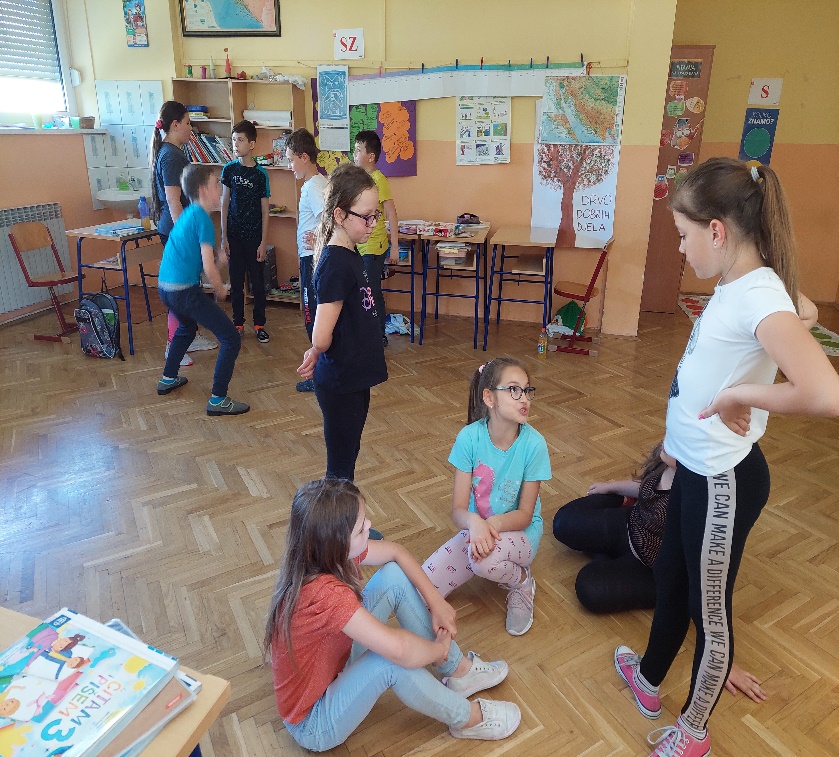 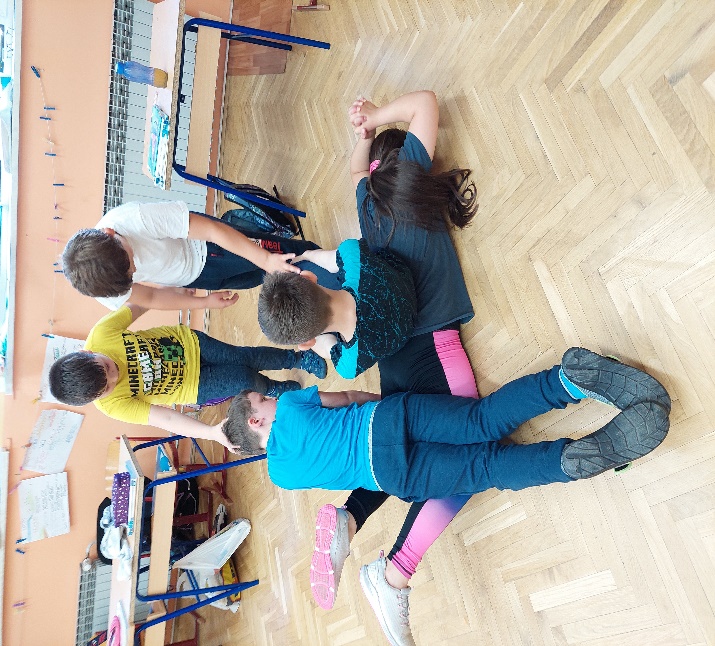 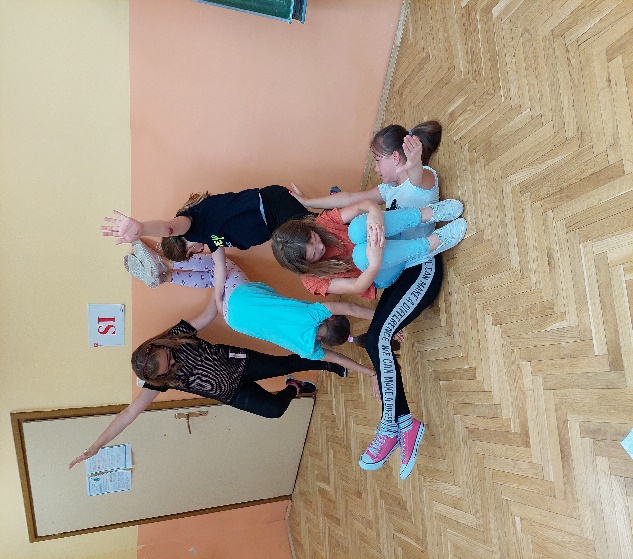 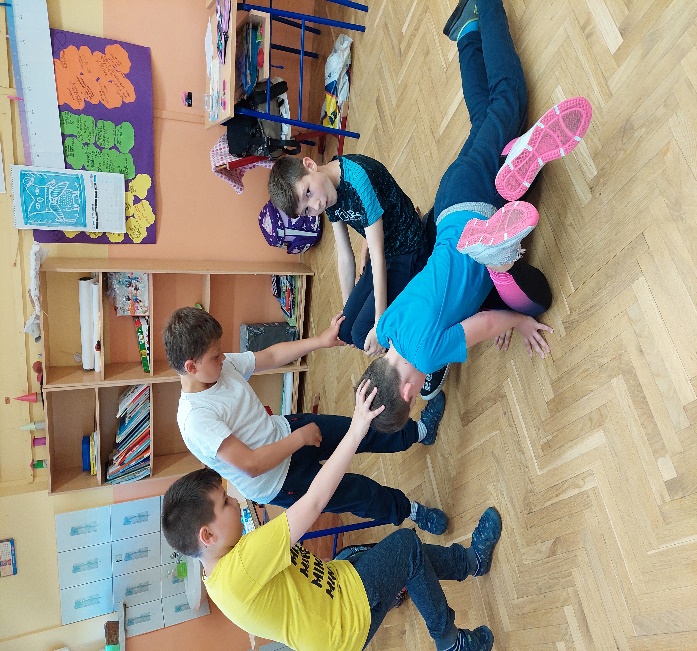  ELEMENTI                 JA       SKUPINASURADNJA U GRUPI UVAŽAVANJE TUĐEG  MIŠLJENJARAZLIČITE IDEJE